A° 2020	N° 143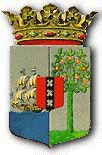 PUBLICATIEBLADMINISTERIËLE REGELING MET ALGEMENE WERKING van de 11de december 2020 houdende voorschriften als bedoeld in de artikelen 9, 11, eerste lid, onderdeel b en 23 van de Lei Estado di Emergensia in verband met de buitengewone omstandigheid COVID-19 pandemie (Tijdelijke regeling maatregelen uitzonderingstoestand COVID-19 pandemie)____________De Minister van Algemene Zakenin overeenstemming met de Minister van Gezondheid, Milieu en Natuur, de Minister van Justitie, de Minister van Economische Ontwikkeling en de Minister van Verkeer, Vervoer en Ruimtelijke Planning,	Overwegende:dat ingevolge artikel 25 van de Staatsregeling van Curaçao op de overheid de verplichting rust om maatregelen te nemen ter bevordering van de volksgezondheid;dat op grond van artikel 2 van de Lei Estado di Emergensia, hierna ook: de landsverordening, bij Landsbesluit afkondiging uitzonderingstoestand COVID-19 pandemie de uitzonderingstoestand voor het Land Curaçao voor een periode van 90 dagen is afgekondigd in verband met de COVID-19 pandemie wegens de redenen in de considerans van dat landsbesluit vermeld;dat met de afkondiging van de uitzonderingstoestand COVID-19 pandemie onder andere de artikelen 9, 11, eerste lid, onderdeel b, en 23 van de landsverordening in werking zijn gesteld aan welke bepalingen met deze regeling uitvoering wordt gegeven;dat ter toepassing van deze bevoegdheden nadere regels dienen te worden vastgesteld;dat gezien de epidemiologische cijfers sinds de laatste wijziging van de voormalige Regeling maatregelen openbare orde COVID-19 VII, hierna: de Regeling COVID-19 VII, het aantal besmettingen met het SARS-CoV-2 virus door lokale transmissie verder is gestegen;dat gezien het vorenstaande vooralsnog de in de Regeling COVID-19 VII opgenomen maatregelen c.q. voorschriften onverkort dienen te blijven gelden tot en met 21 december 2020;dat met de landsverordening een verbeterde grondslag is gecreëerd voor het vertalen van het crisisbeleid in effectieve en proportionele maatregelen c.q. voorschriften die ook kunnen worden gehandhaafd;dat het derhalve wenselijk is de reeds eerder gestelde maatregelen te herschrijven in een ministeriële regeling met algemene werking binnen de kaders van de Lei Estado di Emergensia; dat daarnaast uitvoering moet worden gegeven aan de in werking gestelde bevoegdheid van de Minister van Algemene Zaken om ambtenaren aan te wijzen die op grond van artikel 9 van de landsverordening de daarin opgenomen handhavingstaken kunnen uitvoeren;dat in dat kader bij Landsbesluit van de 10de  december 2020, no. 20/1812 toezichthouders zijn aangewezen ten behoeve van de uitzonderingstoestand COVID-19 pandemie;dat het wenselijk is om zowel deze toezichthouders als de opsporingsambtenaren en buitengewone agenten van politie werkzaam bij de Korps Politie Curaçao aan te wijzen in de zin van artikel 9 van de landsverordening;Gelet op:artikelen 9, 11, eerste lid, onderdeel b, 23,en  artikel 27 van de Lei Estado di Emergensia;het Landsbesluit afkondiging uitzonderingstoestand COVID-19 pandemie;H e e f t  b e s l o t e n:BegripsbepalingArtikel 1In deze regeling en de daarop berustende bepalingen wordt verstaan onder:buitenterras: terras gelegen in de open lucht;gezamenlijke huishouding: de niet van tafel en bed gescheiden echtgenoot, geregistreerde partner of andere levensgezel en ouders, grootouders en kinderen, voor zover zij op één adres woonachtig zijn;kapperszaken: barbershops, kapsalons en personen die kapperswerkzaamheden verrichten;mondmasker: voorwerp dat op grond van zijn ontwerp bestemd is om in ieder geval de mond en de neus volledig te bedekken, zodat de verspreiding van visrussen en andere ziektekiemen zoveel mogelijk wordt tegengegaan;publieke ruimte: openbare ruimte en voor het publiek openstaande gebouwen en daarbij behorende erven, alsmede zich daar bevindende vaartuigen en voertuigen, met uitzondering van de zich daarin bevindende woongedeelten;schoonheidssalons: personen of bedrijven die schoonheidsbehandelingen verrichten, waaronder, make-up behandelingen, manicure, pedicure, massages, spa-behandelingen en soortgelijke behandelingen.Veilige afstandArtikel 2Eenieder is verplicht in publieke ruimten een veilige afstand van ten minste twee meter te houden tot andere personen in zijn nabijheid.Het gebod in het eerste lid geldt niet voor personen die een gezamenlijke huishouding vormen.SamenscholingsverbodArtikel 3Onverminderd het bepaalde in de artikelen 4, 5 en 6 van de Landsverordening openbare manifestaties, is het verboden deel te nemen aan groepen van meer dan vier personen in publieke ruimten.AvondklokArtikel 4Het is verboden zich tussen 21:00 uur en 04:30 uur op de openbare weg bedoeld in artikel 1, aanhef en onder g, van de Landsverordening openbare orde te begeven, zich aan de openbare weg op te houden, zich te begeven op andere plaatsen dan de eigen woning, dan wel op enige wijze in de open lucht te vertoeven, anders dan op het terrein behorende bij en direct aangrenzende aan de eigen woning.Het verbod in het eerste lid geldt niet voor:De personen die deel uitmaken van de organen, organisaties en instellingen, bedoeld in artikel 11, vijfde lid van de Lei Estado di Emergensia, in de uitoefening van hun functie;Procesgemachtigden, journalisten met perskaart en voor een zitting bij name uitgenodigde personen, bedoeld in artikel 11, zesde lid van de Lei Estado di Emergensia;De aangewezen groep personen of personen die door of namens de Minister van Algemene Zaken bij ministeriële beschikking, bedoeld in artikel 27 van de Lei Estado di Emergensia, van het verbod zijn ontheven of vrijgesteld.Verplicht mondmaskerArtikel 51.	Personen van achttien jaar en ouder dragen een geschikt mondmasker in de binnenruimten van:supermarkten, minimarkten, toko’s, bakkerijen, hardware winkels, boekhandels, winkels voor kantoorbenodigdheden en alle andere winkels; apotheken en drogisterijen;ziekenhuizen;kapperszaken en schoonheidssalons;het openbaar vervoer;uitvaartbedrijven en andere binnenruimten op het moment dat deze voor uitvaart worden gebruikt.2.	Personen van achttien jaar en ouder dragen in onderwijsinstellingen en in binnenruimten op het moment dat deze voor onderwijsactiviteiten worden gebruikt, een geschikt mondmasker.3.	Van het bepaalde in het tweede lid zijn uitgezonderd:leerlingen;leraren en onderwijsassistenten tijdens het lesgeven, behalve tijdens praktijklessen.Richtlijnen voor dienstverleningArtikel 6Personen, ondernemingen, organisaties en hun werknemers, dragen ervoor zorg, dat de algemene richtlijnen voor hygiëne en veilige afstand neergelegd in bijlage 1 en de sector gerelateerde aanvullende richtlijnen zoals neergelegd in bijlage 2 bij deze regeling, voor zover van toepassing, worden nageleefd.Artikel 71. 	Het is eenieder verboden om aan het publiek de gelegenheid te geven voor het houden van dansuitvoeringen en toneeluitvoeringen met publiek.2.	Het is verboden om in open of gesloten publieke ruimten, live of mechanisch gereproduceerde muziek te laten spelen of afspelen, anders dan als achtergrondmuziek conform de richtlijnen hiertoe in bijlage 2.3.	Het is eenieder verboden om in open of besloten zelfstandige binnen- of buitenruimten, publiek toegankelijke activiteiten of samenkomsten te organiseren of te laten organiseren of toe te laten met een bezetting van meer dan vijftig procent van de maximale bezettingscapaciteit van die ruimte, met dien verstande dat een absolute maximum van vijftig personen niet wordt overschreden. 4.	De persoon, organisatie of onderneming verantwoordelijk voor activiteiten conform het bepaalde in dit artikel, draagt in ieder geval zorg voor:a. de handhaving van de richtlijnen voor hygiëne en veilige afstand, zoals neergelegd in bijlagen 1 en 2 bij deze regeling;b. de registratie van bezoekers conform de richtlijnen neergelegd in bijlagen 1 en 2 bij deze regeling;c. de inzet van ‘crowdmanagers’, conform de richtlijnen neergelegd in bijlage 1 bij deze regeling voor de coördinatie en aansturing van deze activiteiten ter voorkoming van samenscholing en opstopping van de doorstroom van personen. 	5.	Het is verboden om privé samenkomsten of privé groepsactiviteiten te houden of gelegenheid te geven deze te houden, anders dan voor personen die deel uitmaken van dezelfde huishouding.6.	Het is niet toegestaan een casino in de zin van de Landsverordening Casinowezen Curaçao open te houden voor het publiek.Alcoholverbod horecaArtikel 8Het is verboden sterke drank of zwak-alcoholische drank te verkopen, af te leveren of te verstrekken in lokaliteiten waarvoor vergunning is verleend op grond van de Vergunningslandsverordening, voor gebruik ter plaatse. Het verbod in het eerste lid geldt niet voor de verkoop, aflevering of verstrekking door houders van een hotelvergunning en houders van een logementvergunning, aan gasten die aldaar verblijven. Tijdstip voor dienstverlening aan het publiekArtikel 91.	Personen, ondernemingen en organisaties, met uitzondering van medische (zorg)instellingen en dienstdoende apotheken kunnen, onverminderd de op grond van een wettelijke regeling geldende openingstijden, hun diensten tot 20:00 uur verlenen, tenzij er op grond van wet- en regelgeving vroegere sluitingstijden gelden.2.	Winkels, waaronder ook winkelcentra verlenen hun diensten, in afwijking van het eerste lid, tot 18:00 uur aan het publiek, met uitzondering van supermarkten, minimarkten, toko’s, broodbakkerijen, apotheken, benzinestations en nummerkantoren.3.	Snèks, bars, cafés, inclusief strandclubs, verlenen hun diensten, in afwijking van het eerste lid, tot 17:00 uur en uitsluitend door middel van bestelling op afstand en levering middels curbside pickup en bezorging en door middel van take out.4.	Houders van een standplaatsvergunning in de zin van artikel 15, tweede lid, van de Landsverordening openbare orde, voor wie op grond van die landsverordening een openings- en sluitingstijd geldt van 21:00 uur tot 06:00 uur, kunnen hun diensten tijdelijk uitsluitend van 16:00 uur tot 20:00 uur verlenen door middel van bestelling op afstand en levering middels curbside pickup en bezorging en door middel van take out.5.	De verkoop van eet- en drinkwaren door restaurants aan het publiek vindt uitsluitend plaats door:a. vaste zitplaatsen op een buitenterras;b. door drive-through, bestelling op afstand, en levering door curbside pickup en bezorging en door take out tot 20:00 uur.6.	Hotels en restaurants in hotels kunnen aan personen die in het hotel verblijven ook na 20:00 uur diensten verlenen op de wijze als bedoeld in het vijfde lid. Bars in hotels kunnen aan personen die in het hotel verblijven ook na 17:00 uur diensten verlenen op de wijze als bedoeld in het derde lid.ZorginstellingenArtikel 101.	In publiek toegankelijke instelling waar personen met kwetsbare gezondheid verblijven of worden verzorgd, wordt per keer niet meer dan één bezoeker per persoon toegelaten, met dien verstande dat de bezoeker een geschikt mondmasker draagt.2.	Een instelling als bedoeld in het eerste lid, kan gezien de risico van verdere verspreiding van COVID-19 in de inrichting, beslissen tijdelijk geen bezoekers toe te laten. De inrichting doet hiervan meteen schriftelijke melding aan de operationele leider geneeskundige hulp bij rampen.SportArtikel 11Het is verboden publiek toe te laten bij het houden van sportwedstrijden of sportoefeningen.Sportwedstrijden en sportoefeningen kunnen alleen in open ruimten plaatsvinden. Aanwijzing ambtenarenArtikel 121.	De volgende ambtenaren worden als ambtenaren in de zin van artikel 9 van de Lei Estado di Emergensia aangewezen:a. de opsporingsambtenaren van het Korps Politie Curaçao;b. de buitengewone agenten van politie werkzaam bij het Korps Politie Curaçao;c. de toezichthouders aangewezen bij Landsbesluit van de 10de december 2020, no. 20/1812.2.	Ten behoeve van het toezicht op de naleving van het bepaalde bij deze regeling zijn de aangewezen ambtenaren bevoegd:a. van eenieder inlichtingen te verlangen;b. van eenieder inzage te vorderen van bescheiden alsmede van informatiedragers waarop gegevens zijn vastgelegd;c. met medeneming van de benodigde apparatuur, elke plaats, waaronder ook voertuigen en vaartuigen, te betreden, met uitzondering van een woning of het woninggedeelte van een voertuig of vaartuig zonder toestemming van de bewoner. Zo nodig verschaft hij zich toegang met behulp van de sterke arm.3.	De aangewezen ambtenaar is bevoegd zich te doen vergezellen door personen die daartoe door hem zijn aangewezen.4.	Bij de uitoefening van zijn taak draagt de aangewezen ambtenaar een legitimatiebewijs bij zich, dat is uitgegeven door of namens de minister onder wiens verantwoordelijkheid de aangewezen ambtenaar zijn reguliere werkzaamheden uitoefent.5.	Het legitimatiebewijs bevat een foto van de aangewezen ambtenaar en vermeldt in ieder geval diens naam en functie.6.	De aangewezen ambtenaar toont zijn legitimatiebewijs desgevraagd aanstonds. InwerkingtredingArtikel 13Deze regeling treedt in werking met ingang van 11 december 2020 en vervalt van rechtswege bij het eindigen of opheffen van het uitzonderingstoestand COVID-19, bedoeld in artikel 1 van het Landsbesluit afkondiging uitzonderingstoestand COVID-19 pandemie. CiteertitelArtikel 14Deze regeling wordt aangehaald als: Tijdelijke regeling maatregelen uitzonderingstoestand COVID-19 pandemie.Gegeven te Willemstad, 11 december 2020
De Minister van Algemene Zaken,E. P. RHUGGENAATHUitgegeven de 11de december 2020De Minister van Algemene Zaken,E. P. RHUGGENAATHToelichting behorende bij de Tijdelijke regeling maatregelen uitzonderingstoestand COVID-19 pandemieLei Estado di EmergensiaPer 5 december 2020 is de Lei Estado di Emergensia, hierna ook: de landsverordening, in werking getreden. Bij Landsbesluit afkondiging uitzonderingstoestand COVID-19 pandemie is de uitzonderingstoestand voor het Land Curaçao voor een periode van negentig dagen afgekondigd in verband met de COVID-19 pandemie en de gevolgen hiervan voor Curaçao. Met de onderhavige regeling wordt uitvoering gegeven dan wel nadere regels vastgesteld aan enkele in werking gestelde bepalingen van hoofdstuk drie van de voormelde landsverordening ter bestrijding van de verspreiding van COVID-19.COVID-19 crisisSinds 13 maart 2020 heeft de COVID-19 ziekte zijn intrede gedaan in Curaçao en tegelijk de eerste dode geëist. Sindsdien is het Land bezig met het beheersen en bestrijden van deze infectieziekte. Naast de aanbevelingen c.q. dringende adviezen aan de bevolking, onder andere middels persconferenties en persberichten worden gecommuniceerd, is met toepassing van verschillende regelgeving getracht de COVID-19 crisis effectief te bestrijden. De belangrijkste regelgeving die werden toegepast zijn de quarantaine verordening, de Verordening bestrijding besmettelijke ziekten, de Luchtvaartlandsverordening, de Vergunningslandsverordening, maar ook de Landsverordening openbare orde en de Landsverordening openbare manifestaties. Alhoewel in de beginmaanden de crisis relatief goed in bedwang is gehouden is in augustus van dit jaar een uitbraak geweest waarvan we nog steeds de gevolgen voelen. Deze uitbraak heeft immers geleid tot een significante stijging van besmettingen door lokale transmissie. Ten gevolge hiervan zijn de maatregelen ter bestrijding van de verspreiding van de ziekte, na een periode van verschillende versoepelingen, weer verscherpt en waar nodig aangevuld in een uiterste poging om een zogenaamde lock down, dan wel shelter in place zoals wij dat eind maart hebben gekend, zoveel mogelijk te voorkomen, ter bescherming van onder andere de economie, maar ook de mentale gezondheid van de bevolking, welke kan worden beschadigd door werkloosheid en beperkte bewegingsvrijheid.Ziekenhuisopnames en ICU-bezetting zijn steeds gebruikt als waarschuwingsindicatoren en als richtlijn om de noodzaak van verdere opschaling te bepalen. Daarbij moet telkens rekening worden gehouden met het effect van de besmettingen die vóór de laatste verlenging van maatregelen hebben plaatsgevonden. De laatste verscherping en verlenging van de maatregelen vond plaats per 1 december 2020, waarbij tevens meteen is besloten de crisis te escaleren naar fase 4 van de gehanteerde Escalatiestrategie, gezien de significante stijging van de lokale transmissie, waarbij het aantal positieve gevallen per dag meer dan honderd bereikten.Op dit moment is er nog steeds sprake van een significante stijging van aantal positieve gevallen per dag. Daarnaast zijn de ziekenhuisopnames en ICU-bezetting niet afgenomen.Het is derhalve van belang om de eerdere maatregelen, zoals die onder andere golden op grond van de Regeling maatregelen openbare orde COVID-19 VII, de Beschikking aanwijzing verbodsgebieden COVID-19 en de Beschikking verbod alcoholische drank bij horeca COVID-19, te handhaven om de verspreiding van de besmettingen door lokale transmissie verder terug te dringen. De uitgangspunten van de overheid zijn derhalve niet gewijzigd. Het merendeel van de besmettingen vindt plaats in de huiselijke sfeer, binnen familie- en vriendenkringen en ook in de werksfeer. Afhankelijk van de huisvesting en andere levensomstandigheden is het gedrag c.q. de situatie in de huiselijke sfeer moeilijk te beïnvloeden. De besmettingen worden voorts zowel in de huiselijke sfeer als op de werkvloer van buitenaf geïntroduceerd.Het vorenstaande geeft nog steeds aanleiding om in te zetten op het beperken van de mogelijkheden tot bijeenkomsten van grote groepen alwaar besmetting kan plaatsvinden die vervolgens binnenshuis en op het werk wordt geïntroduceerd en verder wordt verspreid. Daarom zijn de maatregelen thans verder toegespitst op sociale samenkomsten na werkuren. Agglomeraties dienen te worden voorkomen en een veilige afstand tussen personen dient te worden bevorderd. Activiteiten die zulks ook uitlokken worden navenant beperkt.Conform het crisisbeleid wordt derhalve aandacht besteed aan het verstrekken van de dringende adviezen, het vaststellen van wettelijke voorschriften en aan het daarbij beschermen van kwetsbare groepen, waaronder zij die in de zorginstellingen verblijven. De overheid heeft voorts reeds besloten dat de huidige maatregelen zullen gelden tot en met 21 december 2020, en dat in ieder geval op 14 december 2020 de maatregelen en de resultaten daarvan in de epidemiologische cijfers worden geëvalueerd.Met de Lei Estado di Emergensia is een verbeterde grondslag gecreëerd voor het vertalen van het crisisbeleid in effectieve proportionele maatregelen c.q. voorschriften die nu ook beter kunnen worden gehandhaafd, waarbij er meer waarborgen zijn voor de bescherming van de rechten van de burgers. Met het Landsbesluit afkondiging uitzonderingstoestand COVID-19 pandemie zijn de artikelen 9, 11, eerste lid, onderdeel b, derde en vierde lid, 19, 20, 22, 23 en 27 van de Lei Estado di Emergensia in werking gesteld. Ter vertaling en herschrijving van de maatregelen die in de Regeling maatregelen openbare orde COVID-19 VII, de Beschikking aanwijzing verbodsgebieden en de Beschikking verbod alcoholische drank bij horeca COVID-19 zijn vastgesteld, wordt in deze fase uitvoering gegeven aan de artikelen 9, 11 eerste lid, onderdeel en artikel 23 van de Lei Estado di Emergensia. De bedoeling is dan om de eerdergenoemde regeling en beschikkingen in te trekken. Met de inwerkingstelling van de bovengenoemde bepalingen van de Lei Estado di Emergensia wordt het ook mogelijk om op grond van artikel 27 van deze landsverordening, ontheffingen en vrijstelling voor personen en groepen personen bij ministeriële beschikking te verlenen. Hieronder wordt ingegaan op de wijze waarop uitvoering is gegeven aan de desbetreffende bepalingen van de Lei Estado di Emergensia in deze ministeriële regeling met algemene werking.Artikel 9 Lei Estado di EmergenisaTen behoeve van de uitvoering van artikel 9 van de landsverordening worden de opsporingsambtenaren bij de Korps Politie Curaçao, de buitengewone agenten van politie werkzaam bij dezelfde Korps en de reeds benoemde toezichthouders aangewezen. Deze aanwijzing is opgenomen in artikel 12 van deze regeling. Hierbij is tevens als een nadere regel opgenomen dat de aangewezen ambtenaren zich moeten legitimeren met een legitimatiebewijs dat is uitgegeven door of namens de minister onder verantwoordelijkheid van wie de ambtenaar zijn reguliere werkzaamheden uitoefent. Een ander belangrijke nadere regel is de bevoegdheid om ten behoeve van de uitvoering van het bepaalde in artikel 9 van de landsverordening elke plaats, waaronder ook voertuigen en vaartuigen, te betreden, met uitzondering van een woning of het woninggedeelte van een voertuig of vaartuig. Een woning of woninggedeelte van een voertuig of een vaartuig kunnen ze alleen betreden als de bewoner daarvoor toestemming verleent. Het gaat hier om een noodzakelijke en gebruikelijke bevoegdheid voor de uitoefening van de in artikel 9 opgesomde taken c.q. bevoegdheden. Buitengewone agent van politieAlhoewel artikel 1, eerste aandachtstreep van de landsverordening verwijst naar het begrip buitengewone opsporingsambtenaren, wordt in deze regeling het begrip buitengewone agenten van politie toegepast, aangezien deze de benaming is die in de Rijkswet politie van Curaçao, van Sint Maarten en van Bonaire, Sint Eustatius en Saba, maar ook in de Wetboek van Strafvordering wordt gehanteerd voor deze ambtenaren. Niet alle buitengewone agenten van politie worden benoemd, maar slechts zij die werkzaam zijn bij de Korps Politie van Curaçao. Ingeval uit ervaring blijkt dat meer mankracht nodig is, zal dit alsnog kunnen worden gewijzigd door aanpassing van de regeling.ToezichthoudersConform voornoemde aandachtsstreep in artikel 1 van de landsverordening is bij Landsbesluit van de 10de  december 2020, no. 20/1812 enkele toezichthouders aangewezen. Hierbij is gefocust op ambtenaren die van belang kunnen zijn voor de handhaving van de maatregelen die zijn vastgesteld. Het gaat vooralsnog om ambtenaren van de Inspectie van het ministerie van Economische Ontwikkeling en de ambtenaren van de Afdeling Epidemiologie van het ministerie van Gezondheid, Milieu en Natuur. Laatsten zijn onder andere cruciaal voor het proces van bron- en contactonderzoek en de quarantaine en isolatiemaatregelen die moeten worden toegepast. Artikel 11 Lei Estado di EmergensiaMet toepassing van artikel 11, eerste lid, onderdeel b, wordt de avondklok geïntroduceerd. Het gaat om een vertaling van de aanwijzing verbodsgebieden COVID-19 die tot nu toe gold. Er geldt nu dus weer een avondklok voor heel Curaçao, waarbij voor iedereen, uitzonderingen daargelaten, om zich op de openbare weg te begeven, zich aan de openbare weg op te houden, zich te begeven op of in daartoe aangegeven gebouwen, verblijfsplaatsen of terreinen of in de open lucht te vertoeven. Door in de regeling te bepalen dat men wel in de (eigen) woning mag, wordt aangegeven dat alle andere gebouwen, verblijfplaatsen of terreinen zijn verboden, tussen 21:00 uur en 04:30 uur. Een uitzondering hierop geldt reeds op grond van artikel 11, vijfde en zesde lid voor de daarin opgenomen organen, organisaties, instellingen en personen. Desondanks zijn deze voor het gemak van de lezer en om enige twijfel te voorkomen weer opgenomen in de regeling. Daarnaast is tevens uitzondering mogelijk gemaakt middels ontheffing of vrijstelling voor personen of groepen van personen op grond van artikel 27 van de landsverordening. De avondklok is opgenomen in artikel 4 van de regeling.Artikel 23 Lei Estado di EmergensiaOp grond van artikel 23 van de Lei Estado di Emergensia zijn de artikelen 2, 3, 5 tot en met 11 van deze regeling vastgesteld. Artikel 23 geeft de Minister van Algemene Zaken de bevoegdheid om bij ministeriële regeling met algemene werking (andere) algemene verbindende voorschriften vast te stellen die nodig zijn voor de handhaving van een uitzonderingstoestand. Hieronder wordt voor zover van belang de voornoemde bepaling van de regeling kort toegelicht.Artikel 2 van de regelingDit artikel regelt de wel bekende gebod tot het houden van veilige afstand van twee meter. Het gaat om een van de belangrijkste basisregels van het crisisbeleid sinds maart 2020. Het is immers aanbevolen om deze veilige afstand in het kader van COVID-19 zoveel mogelijk aan te houden, waar men zich ook bevindt, de eigen woning uitgezonderd. Met de onderhavige bepaling wordt dit ter waarborging van de openbare gezondheid verplicht gesteld als men zich bevindt in openbare ruimten, in voor publiek toegankelijke gebouwen, erven, vaartuigen en in besloten ruimten. In het tweede lid wordt een uitzondering voor enkele groepen personen opgenomen. Artikel 3 van de regelingHet verbod om samen te scholen geldt niet voor betogingen, samenkomsten en vergaderingen conform de Landsverordening openbare manifestaties. De overheid heeft vooralsnog geen aanleiding gezien om in dit kader artikel 11, eerste lid, onderdeel a in werking te stellen. Derhalve zijn deze activiteiten thans in deze regeling afgezonderd. Artikel 5 van de regelingIn dit artikel wordt het gebruik van mondmasker verplicht gesteld voor enkele locaties. Alhoewel wetenschappelijk niet vaststaat dat het gebruik van een mondmasker honderd procent bescherming biedt tegen het besmetten van personen of het besmet raken door andere personen met COVID-19, heeft het juiste gebruik ervan wel invloed op het aantal luchtdeeltjes die elk persoon verspreidt. Samen met de cruciale twee meter afstand en andere van overheidswege gestelde maatregelen, moet dit helpen bij het terugdringen van de lokale transmissie. Voor minderjarigen geldt de onderhavige verplichting niet. Het is ook niet van toepassing als er lessen worden gegeven; bij praktijklessen zijn ze wel weer verplicht, omdat in zulke lessen er meer kans is dat de twee meter afstand moeilijk kan worden gehandhaafd. Ondersteunend personeel, maar bijvoorbeeld ook ouders die naar de onderwijsinstelling gaan, zijn ook verplicht om in de onderwijsinstelling of binnenruimten die voor onderwijs worden gebruikt een geschikt mondmasker te dragen. Wat onder een geschikt mondmasker wordt verstaan is beschreven in de begripsbepalingen in artikel 1 van de regeling. Artikel 6 en 7 van de regelingDeze artikelen regelen de voorschriften voor dienstverlening. Voorts is een tijdelijk verbod voor casino’s opgenomen om diensten te verlenen. In artikel 7, vijfde lid wordt thans verboden gesteld om privé feesten te organiseren of te laten organiseren; familiefeesten thuis of op andere locaties zijn derhalve niet toegestaan, tenzij het natuurlijk gaat om een feest waaraan alleen personen van dezelfde huishouding aan deelnemen. Dit verbod was sinds de verscherping van de maatregelen het uitgangspunt geweest van het crisisbeleid, maar was gezien de kaders van de toen bestaande wetgeving niet mogelijk voldoende specifiek te regelen en te handhaven. Derhalve was het tot nu toe een dringend advies. Met deze regeling wordt het dus verplicht. Artikel 8 van de regelingIn artikel 8 wordt het verbod voor het verstrekken, afleveren en verkopen van sterke drank en zwak-alcoholische drank geregeld voor horecalokaliteiten die op grond van hun vergunning alcohol kunnen verkopen voor gebruik ter plaatse. Andere lokaliteiten met een vergunning op grond van de Vergunningslandsverordening mogen op grond van hun vergunning reeds geen alcoholische drank voor gebruik ter plaatse aanbieden. Gezien deze beperking zal extra aandacht worden gecontroleerd dat laatstgenoemde lokaliteiten zich houden aan de vergunningsvoorschriften. Het onderhavige verbod betekent ook dat groothandelsbedrijven of andere bedrijven deze producten ook niet mogen afleveren aan de desbetreffende horecalokaliteiten die een vergunning hebben voor het aanbieden van alcoholische drank voor gebruik ter plaatse.In het artikel is een uitzondering opgenomen voor de verstrekking, aflevering en verkoop aan gasten die in het desbetreffende hotel of logement logeren c.q. overnachten en daartoe ook bij het hotel of logement staan geregistreerd. Het is derhalve niet toegestaan om in deze lokaliteiten met een hotelvergunning of logementvergunning om sterke drank of zwak- alcoholische drank aan bezoekers met bijvoorbeeld een dagpas, te verstrekken, afleveren of verkopen. Het doel van deze bepaling is om agglomeratie van personen door hanggedrag verder te ontmoedigen c.q. te voorkomen. Over de afgelopen periode is telkenmale bij de controles door opsporingsambtenaren en toezichthouders geconstateerd dat bij horecagelegenheden waar men gebruikelijk sterke drank en zwak-alcoholische drank ter plekke gebruiken, er sprake is van agglomeratie van personen waarbij bovendien geen rekening wordt gehouden met de aanbevolen fysieke afstand van twee meter. Hierbij is vooralsnog niet gebleken dat de verantwoordelijke vergunninghouders van deze lokaliteiten in staat zijn dan wel bereid zijn om de agglomeratie te voorkomen of te beëindigen. Het was derhalve noodzakelijk om te bewerkstelligen dat de agglomeratie met nadere overheidsmaatregelen te voorkomen teneinde de reële kans van super spread event bij deze locaties te voorkomen. Artikel 13 van de regelingDe regeling geldt in beginsel voor de duur van de uitzonderingstoestand, maar niet langer. Het uitgangspunt is echter niet dat alle bepalingen zoals nu zijn vastgesteld onverkort voor negentig dagen zullen gelden. Net als in de afgelopen periode zullen de maatregelen regelmatig worden geëvalueerd en waar nodig of wenselijk worden versoepeld of verscherpt c.q. aangevuld. Het beleid van de overheid was om na tweemaal incubatietijd van het SARS-COV-2 virus te evalueren en de maatregelen aan te passen. Echter in de afgelopen maanden werden de maatregelen voor drie weken (anderhalf maal de incubatietijd) vastgesteld, tenzij bijzondere omstandigheden een eerdere wijziging vereisen. In lijn met dit beleid wordt in ieder geval na twee weken geëvalueerd, zodat uiterlijk voor het einde van de derde week wordt bekendgemaakt wat in de komende periode zal gelden. De overheid zal telkens communiceren voor hoe lang de maatregelen zullen gelden. Financiële toelichtingDe kosten inzake deze regeling betreffen voor het overgrote deel het handhaven van de regeling. De handhaving zal grotendeels door opsporingsambtenaren en buitengewone agenten van politie werkzaam bij de Korps Politie Curaçao en de aangewezen toezichthouders van de verschillende ministeries worden uitgevoerd worden. Indien de extra kosten hoger zijn, worden deze budgetneutraal gedekt.Daarnaast zal, rekening houdend met artikel 34 van de Lei Estado di Emergensia, met de handhaving van de vastgestelde maatregelen, inkomsten worden gegenereerd. De Minister van Algemene Zaken,       E. P. RHUGGENAATHBIJLAGE 1 bij de Tijdelijke regeling maatregelen uitzonderingstoestand COVID-19 pandemieRICHTLIJNEN VOOR VERANTWOORDE DIENSTVERLENINGALGEMEENDe richtlijnen worden door de onderneming voor zowel het personeel als de klanten zowel buiten als binnen de bedrijfsruimte voldoende zichtbaar opgehangen.De ondernemer (of organisatie) wijst een of meerdere personen aan die zullen toezien op de naleving van de richtlijnen binnen de onderneming en fungeert als contactpersoon voor de overheidsinstanties2.	RICHTLIJNEN VOOR HYGIËNE Een ondernemer draagt zorg voor maximale hygiëne door voldoende mogelijkheid voor handhygiënehandhygiëne te bieden door bijvoorbeeld voorzieningen aan te bieden om handen met water en zeep te wassen, dan wel door de aanwezigheid van handalcohol of alcoholhoudende handgel bij onder andere de ingang en uitgang van de onderneming, anders dan op ooghoogte; het alcoholpercentage van de handalcohol en de handgel is ten minste 60%;Zeep en handalcoholproducten die aan personen voor gebruik worden aangeboden, zijn voorzien van een ingrediëntenlijstingrediëntenlijst; de klant kan kiezen om een eigen handalcohol of alcoholhoudende handgel te gebruiken;Het personeel wordt voorgelicht en getraind over de algemene hygiënevoorschriften;Personen worden voor het betreden van de locatie gevraagd naar COVID-19 gerelateerde symptomen zoals verkoudheid, niezen, hoesten, keelpijn en koorts (vanaf 38° Celsius). In geval een persoon COVID-19 gerelateerde symptomen heeft dan wel die symptomen waarneembaar zijn, wordt de persoon verzocht de locatie niet te betreden;De kassaruimte, betaalautomaten en andere door de klant te gebruiken middelen, instrumenten of materieel worden regulier schoongemaakt;Andere oppervlakten die door veel personen worden aangeraakt, zoals handgrepen, lichtknoppen, liftknoppen, trapleuningen, stopcontacten, deurknoppen, toonbanken, productrekken, werkinstrumenten en werkmateriaal worden regelmatig schoongemaakt;De ondernemer draagt ervoor zorg dat samples, proeverijen, monsters, probeerartikelen of leen- en meeneemartikelen zoals flyers en boeken, of andere voor meermalig gebruik bedoelde artikelen niet beschikbaar worden gesteld;De onderneming beschikt, voor zover van toepassing, over stromend water, wasgelegenheid en toiletvoorzieningen;De wasgelegenheden en toiletten worden regulier schoongemaakt;3.	RICHTLIJNEN VOOR VEILIGE AFSTAND Tussen het personeel en de klanten, tussen het personeel onderling, en tussentussen de klanten onderling wordt een afstand van minimaal twee (2) meter bewaard; Het maximaal aantal personen die tegelijkertijd in een besloten ruimte aanwezig mag zijn, de COVID-19 maximale bezettingsgraad, is afhankelijk van de mogelijkheid om tussen personen twee meter afstand te kunnen houden, maar is niet meer dan vijftig (50) % van de door de Brandweer gestipuleerde maximale bezettingsgraad, tenzij in de artikelen van Regeling iets anders is bepaald;Het maximaal aantal personen die tegelijkertijd in een open ruimte, al dan niet afgebakend mag worden toegelaten is vijfhonderd (500), tenzij in de artikelen van de Regeling iets anders is bepaald;Het maximaal aantal personen dat op grond van de richtlijnen tegelijkertijd in de bedrijfsruimte wordt toegestaan wordt binnen en buiten de onderneming voldoende zichtbaar aangeduid;Door middel van bijvoorbeeld gekleurde tape wordt op de grond aangeduid, op welke afstand -minimaal twee (2) meter- de personen onder andere bij de kassa(‘s) en in gangpaden afstand van elkaar dienen te houden;Telefonisch of online bestellen met thuisbezorging wordt, voor zover van toepassing, zoveel mogelijk toegepast;Interactie tussen bezorgers en klanten bij thuisbezorging wordt beperkt door leveringen achter te laten bij de leveranciersingang, toegangsdeur, veranda of andere plaatsen waardoor contact dan wel nabijheid van persoon tot persoon wordt vermeden. Bij afgifte van een product wordt steeds rekening gehouden met twee (2) meter afstand tussen bezorger en ontvanger;Indien mogelijk wordt de ingang en uitgang van de onderneming van elkaar gescheiden gehouden;Het gezamenlijk gebruik van werkmateriaal door collega’s wordt zoveel mogelijk vermeden. Indien dit niet mogelijk is, wordt het werkmateriaal na elk gebruik schoongemaakt.RICHTLIJNEN IN GEVAL DIENSTVERLENING EEN AFSTAND VAN MINDER DAN TWEE (2) METER VERGTAlle bovenstaande regels zijn overeenkomstig van toepassing;Werk zoveel mogelijk op een telefonisch of digitaal gemaakte afspraak, zodat de klantcontacten gedoseerd kunnen worden;Zorg voor een telefonisch of digitaal intake met de klanten, waarin wordt afgesproken dat: de klanten bij aankomst de instructies volgen voor veilige afstand en hygiëne enii.	als de klanten ziek zijn, met name als ze last hebben van verkoudheid, niezen, hoesten, keelpijn, moeilijk ademen en koorts (vanaf 38° Celsius), dan wel ‘close contact’ zijn geweest in de afgelopen twee weken van personen met een COVID-19 positief testuitslag c.q. in quarantaine zijn of zelf een COVID-19 positief testuitslag hebben, de fysieke afspraak wordt uitgesteld;Zorg voor aanvullende beschermingsmaatregelen, waaronder in ieder geval het gebruik van mondmaskers door zowel de dienstverlener als de klant;GroepsactiviteitenVan tevoren wordt gecontroleerd dat deelnemers geen COVID-19 gerelateerde symptomen hebben, zoals opgesomd onder punt 5 van deze richtlijnen en ook niet in contact zijn geweest met een COVID-19 patiëntpatiënt in de afgelopen twee (2) weken In geval van toegestane presentaties aan een publiek door de groep, wordt tussen de groep en het publiek veilige afstand gehouden en een registratielijst van het publiek bijgehouden;In geval van commerciële groepsactiviteiten wordt ten behoeve van eventuele bron- en contactonderzoek voor de afdeling Epidemiologie van het ministerie van Gezondheid, Milieu en Natuur, een registratie van de bezoekers en begeleiders bijgehouden, waarbij de volgende informatie wordt verwerkt:naam en achternaam;adres;ten minste twee telefoonnummers of ten minste één telefoonnummer en een e-mailadres;tijdstip van aankomst.De informatie van de bezoekers wordt voor een periode van een maand bewaard;Eventueel door de branche vastgestelde en gepubliceerde protocollen, voor zover in lijn met deze richtlijnen, worden opgevolgd;Bij een toegestaan evenement beschikt de organisator of ondernemer over een crowdmanagementplan en crowdmananagers die verantwoordelijk zijn voor de goede uitvoering van dit plan waarbij onder ander de bezoekersstroombezoekersstroom goed wordt beheerst.RICHTLIJNEN IN GEVAL VAN ZIEKTEGEVALLEN BINNEN DE ONDERNEMING (PERSONEEL):Instrueer werknemers om thuis te blijven als ze ziek zijn, met name als ze last hebben van verkoudheid, niezen, hoesten, keelpijn, verlies van reukvermogen, moeilijk ademen of koorts (vanaf 38° Celsius);Meld onmiddellijk aan de afdeling Epidemiologie van het Ministerie van Gezondheid, Milieu en Natuur in het geval van een stijging van het aantal ziekmeldingen onder het personeel.BIJLAGE 2A bij de Tijdelijke regeling maatregelen uitzonderingstoestand COVID-19 pandemieAANVULLENDE RICHTLIJNEN VOOR DE HORECAIn aanvulling op bijlage 1 van de Tijdelijke regeling maatregelen uitzonderingstoestand COVID-19 pandemie gelden de volgende sectorspecifieke richtlijnen voor de horeca, tenzij in de artikelen van de Regeling iets anders wordt bepaald.ALGEMEENDe ondernemer houdt ten behoeve van de afdeling Epidemiologie van het ministerie van Gezondheid, Milieu en Natuur, een registratie van de bezoekers bij, waarbij de volgende informatie wordt verwerkt: naam en achternaam;adres;ten minste twee telefoonnummers of ten minste één telefoonnummer en een e-mailadres;tijdstip van aankomst.De informatie van de bezoekers wordt voor een periode van een maand door de ondernemer bewaard.2.	RICHTLIJNEN VOOR DE HYGIËNEZitplaatsen, tafelbladen, dienbladen bestek en borden worden schoongemaakt;Selfservice-opties voor eet-en drinkwaren worden niet aangeboden (bijvoorbeeld buffet);Herbruikbare menukaarten en placemats worden schoongemaakt; Indien papieren menukaarten en placemats worden gebruikt, dan dienen ze weggegooid te worden na elk gebruik door de klant;3.	RICHTLIJNEN VOOR DE VEILIGE AFSTANDDe tafels in het restaurant worden zodanig opgesteld dat er tussen de klanten van de verschillende tafels minimaal 2 meter afstand wordt gehandhaafd. Door minder tafels en stoelen neer te zetten of door duidelijk aan te geven dat bepaalde tafels of stoelen niet gebruikt mogen worden, kan voldoende afstand tussen gezelschappen worden gecreëerd; Op het moment dat het behouden van een afstand van twee (2) meter tussen de dienstverlener en de klant, al dan niet tijdelijk, niet haalbaar is, worden aanvullende beschermingsmaatregelen genomen, waaronder in ieder geval het gebruik van een mondmasker door zowel de dienstverlener als de klant; De leveranciers komen zo min mogelijk in het restaurant en blijven zoveel mogelijk op twee (2) meter afstand van het personeel van het restaurant.BIJLAGE 2B bij de Tijdelijke regeling maatregelen uitzonderingstoestand COVID-19 pandemieAANVULLENDE RICHTLIJNEN VOOR SPORTSCHOLEN EN FITNESSFACILITEITEN EN SPORTEVENEMENTENIn aanvulling op bijlage 1 van de Tijdelijke regeling maatregelen uitzonderingtoestand COVID-19 pandemie gelden de volgende sectorspecifieke richtlijnen voor sportscholen en fitness faciliteiten en sportevenementen, tenzij in de artikelen van de Regeling iets anders wordt bepaald.1.	RICHTLIJNEN VOOR WERKLOCATIEWERKLOCATIEDeuren en ramen van de faciliteit worden zoveel mogelijk opengelaten om de ventilatie te verbeteren;Kleedkamers, douches en toiletten worden regelmatig schoongemaakt. De lay-out van de apparatuur wordt zodanig aangepast, dan wel apparatuur wordt tijdelijk onbruikbaar gemaakt om ten minste twee (2) meter afstand tussen de gebruikers van de apparatuur te behouden;Selfservice-opties voor eet-en drinkwaren (buffet) worden niet aangeboden, dan wel beschikbaar gesteld; Apparatuur, materiaal (zoals gewichten en matjes) en andere contactoppervlakken worden tussen de (groep)sessies schoongemaakt oor de faciliteit. 2.	RICHTLIJNEN VOOR WERKNEMERSWERKNEMERSCoaches en ander personeel moeten hun handen wassen met water en zeep of gebruiken een handontsmettingsmiddel bij begin en aan het eind van elk sessie, dan wel als zij in contact komen met een klant of een ander personeelslid; In het laatste geval gebruikt het personeel tevens een mondmasker.3.	RICHTLIJNEN VOOR (INTERACTIE MET) KLANTENKLANTENToegang van klanten tot de sportscholen en fitnessfaciliteiten wordt zoveel als mogelijk op afspraak verleend; Klanten zijn verplicht zich te registreren bij het betreden van de faciliteit;Klanten maken apparatuur waarmee ze in contact komen schoon met door de faciliteit beschikbaar schoonmaakmiddelen;Klanten gebruiken slechts één apparaat tegelijk; circuits of "super instelling" wordt niet toegestaan zodat machines na gebruik tijdig worden gereinigd voor een volgende gebruiker;Groepsfitnesslessen worden alleen toegelaten als de lessen kunnen worden voltooid met de twee (2) meter veilige afstand tussen de coach en de klanten en de klanten onderling en er voldoende luchtventilatie is.4.	WEDSTRIJDEN EN SPORTEVENEMENTEN IN BESLOTEN OF AFGEBAKENDE RUIMTEBij wedstrijden en sportevenement in een zaal of in een afgebakend open ruimte of veld wordt is de maximale bezetting afhankelijk van de mogelijkheid om tussen personen twee meter afstand te kunnen houden, maar wordt een maximaal bezetting van vijftig (50) procent van de door Brandweer maximaal toegestane bezettingsgraad aangehouden, tenzij in de artikelen van de Regeling iets anders is bepaald;Streef naar het gebruik van vaste zit- of standplaatsen door voor één huishouden;De organisator dan wel de faciliteit zet ‘crowdmanagers’ in, zoals bedoeld in bijlage 2, voor onder andere:kaartverkoop,ingang en uitgangverkoop van drank en eten;Ingang en uitgang zijn bij deze evenementen van elkaar verspreid en zodanig gedirigeerd dat opstoppingen worden voorkomen;Toeschouwers c.q. bezoekers die niet aan het evenement deelnemen zijn niet toegestaan om te schreeuwen of te zingen; streef naar het gebruik van andersoortige aanmoedigingsmiddelen.BIJLAGE 2C bij de Tijdelijke regeling maatregelen uitzonderingstoestand COVID-19 pandemieAANVULLENDE RICHTLIJNEN VOOR DE BOUWSECTOR, FABRIEKEN, WERKPLAATSEN EN WERKZAAMHEDEN AAN HET INFRASTRUCTUURIn aanvulling op bijlage 1 van de Tijdelijke regeling maatregelen uitzonderingstoestand COVID-19 pandemie gelden de volgende sectorspecifieke richtlijnen voor de bouwsector, fabrieken, werkplaatsen en voor werkzaamheden aan de infrastructuur, tenzij in de artikelen van de Regeling anders wordt bepaald.RICHTLIJNEN VOOR DE WERKLOCATIEDe werklocatie is alleen toegankelijk voor aldaar werkzame personen en is duidelijk gemarkeerd indien werkzaamheden plaatsvinden in de openbare ruimte; in geval er sprake is van een vaste werklocatie wordt deze volledig afgeschermd voor derden;Onder werklocatie wordt naast de werklocatie ook verstaan een omgeving die niet als zodanig duidelijk herkenbaar is, zoals bij het snoeiwerkzaamheden langs de weg; hier wordt door middel van drums vaak het werkgebied gemarkeerd; Bij kleinere werklocaties zoals bijvoorbeeld bij woningbouw is het mogelijk om af te wijken van de vereiste van een afgeschermde werklocatie. Op de werklocatie dient één (1) persoon door de aannemer te beschikken over een door de aannemer afgegeven schriftelijke verklaring die aangeeft dat deze persoon de supervisor is. De supervisor is voor het bevoegd gezag het aanspreekpunt tijdens controle en is verantwoordelijk voor de naleving van de richtlijnen;De supervisor dient per dag aantoonbaar bij te houden wie er op de werklocatie werkzaam zijn en wie de werklocatie hebben bezocht;Transporteurs van materiaal en materieel mogen de werklocatie enkel betreden voor laden en lossen en dienen in of nabij het voertuig te blijven;In geval van een groot bouwproject werken de ploegen zo veel mogelijk in dezelfde samenstelling, zodat het onderlinge contact zoveel mogelijk beperkt blijft tot dezelfde groep; Een vaste werklocatie met een bouwkeet beschikt conform bijlage 2 over stromend water, wasgelegenheid en toilet; Wanneer gereedschap gedeeld wordt ervoor zorggedragen dat dit voor gebruik wordt schoongemaakt; De contactpunten van materieel zoals loaders, graafmachines, hoogwerkers en hijskranen, worden voor elk gebruik door een verschillende operator schoongemaakt en worden telkens door één (1) operator per keer gebruikt;In geval het werk een afstand van twee (2) meter dit niet haalbaar is, wordt de werkmethode aangepast en aanvullende beschermingsmaatregelen genomen, waaronder in ieder geval mondmaskers.BIJLAGE 2D bij de Tijdelijke regeling maatregelen uitzonderingstoestand COVID-19 pandemieAANVULLENDE RICHTLIJNEN VOOR KAPPERSZAKEN EN SCHOONHEIDSSALONSIn aanvulling op bijlage 1 van de Tijdelijke regeling maatregelen uitzonderingstoestand COVID-19 pandemie gelden de volgende sectorspecifieke richtlijnen voor kapperszaken en schoonheidssalons, tenzij in de artikelen in de Regeling iets anders wordt bepaald.RICHTLIJNEN IN VERBAND MET DE WERKLOCATIEOnder kapperszaken wordt verstaan een barbershops, kapsalons en personen die kapperswerkzaamheden verrichten;Onder schoonheidssalons wordt verstaan personen of bedrijven die schoonheidsbehandelingen verrichten, waaronder, make-up behandelingen, manicure, pedicure, massages, spa-behandelingen en soortgelijke behandelingen;Klanten worden niet zonder afspraak behandeld door een kapperszaak of een schoonheidssalon;De ondernemer houdt ten behoeve van de afdeling Epidemiologie van het ministerie van Gezondheid, Milieu en Natuur, een registratie van de bezoekers bij, waarbij de volgende informatie wordt verwerkt: naam en achternaam;adres;ten minste twee telefoonnummers of ten minste één telefoonnummer en een e-mailadres;tijdstip van aankomst.De informatie van de bezoekers wordt voor een periode van een maand door de ondernemer bewaard;Na elke behandeling wordt de plek waar de behandeling in de werklocatie werd verricht gereinigd. RICHTLIJNEN VOOR VEILIGE AFSTANDOp het moment dat het behouden van een afstand van twee (2) meter niet haalbaar is, worden aanvullende beschermingsmaatregelen genomen, waaronder in ieder geval het gebruik van mondmaskers door zowel de dienstverlener als de klant;RICHTLIJNEN VOOR HYGIËNEHygiënevoorschriften voor kapperszakenAlle kappersinstrumenten dienen na gebruik te worden gereinigd, zoals haarborstels, haarkammen, haarclips, scharen, scheermessen en elektrische scheerapparaten, haarverfborstels, haarverfbakjes en haardrogers;Alle kappersattributen dienen na gebruik te worden gereinigd, zoals (kappers)stoelen, kaptafels, wastafels (inclusief neksteun), werkbladen en trolleys;Gebruik voor iedere klant een schoon kapkleed, of maak gebruik van wegwerp kapkleden;Werkschorten dagelijks reinigen, of maak gebruik van wegwerp werkschorten.Hygiënevoorschriften voor schoonheidssalonsAlle nagelproducten bestemd voor eenmalig gebruik, zoals vijlen, buffers en puimsteen, zijn nieuw voor elk persoon die wordt behandeld;Pedicure en manicure instrumenten, stoelen, werkbladen, trolleys worden na elk gebruik gereinigd;Alle instrumenten die een make-up stylist op een klant gebruikt worden na elk gebruik gereinigd; Badjassen, handdoeken en sandalen wassen na elk gebruik;Beddengoed worden na elk gebruik gewassen;Bedden worden na elk gebruik gereinigd;Gezichtsbehandelingsinstrumentarium reinigen en desinfecteren na gebruik;Massage-instrumenten en apparaten worden na gebruik gereinigd.